ҚАЗАКСТАН  РЕСПУБЛИКАСЫ                                             РЕСПУБЛИКА  КАЗАХСТАН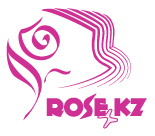       АЛМАТЫ   ҚАЛАСЫ                                                                   ГОРОД   АЛМАТЫ       ИП «СУЗДАЛЕВ»                                                               ИП  «СУЗДАЛЕВ»        Алматы қаласы	                                                                                      город Алматы050090,         Байзаков к-сі  183 үй                                              050090,       ул. Байзакова  д.183Тел.  8 (727) 378 23 50                                                                   Тел.  8 (727) 378 23 50 Моб:  8 701 766 74 31, 8 701 514 4120	Моб: 8 701 766 74 31, 8 701 514 4120www.rose.kz    e-mail: rose.kz@mail.ru                              www.rose.kz    e-mail: rose.kz@mail.ruСпециальное предложение для ОзеленителейНа Французские ландшафтные розы НаименованиеОписаниеКол-воЦена от 1000шт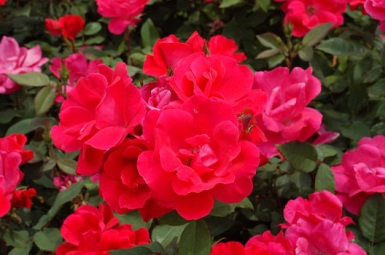 НОК АУТВыносит сухость, зимостойка, и невероятно обильно цветет. Цветки 7-8 см в диаметре, 13-15 лепестков  красные, с легким малиновым оттенком в стадии бутона, как будто слегка просвечивают. Шелковистые лепестки на фоне плотных матовых листьев смотрятся эффектно, высота куста 60-80 см. Морозостойкий сорт до -40°С без укрытия.. 200001300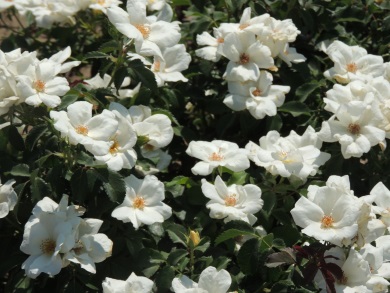 УАЙТ НОК АУТБутоны кремовые. Цветки диаметром 6-7 см, 5-7 лепестков, белые, в соцветия по 6-15 шт. Аромат лёгкий цитрусовый. Цветение обильное непрерывное в течение сезона. Куст густой, компактный, высотой 50-60 см. Рекомендуется для рабаток, бордюров, для выращивания массивами в парках и садах. Морозостойкий сорт до - 40°С без укрытия.20001300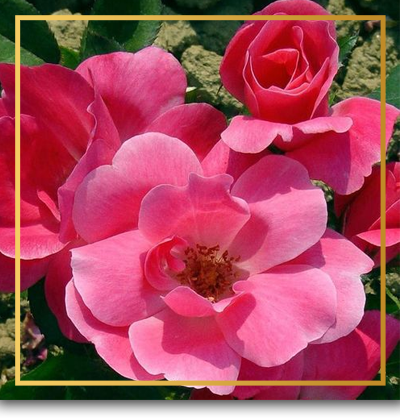 ПИНК НОК АУТКомпактные кусты обильно цветут не махровыми цветками 12-15 лепестков, темными и светлыми оттенками  розового до заморозков. Обладает легким ароматом. Диаметр цветка 7-8 см, высота 60-80 см. Дополняет красоту розочек густая блестящая листва такого же темного оттенка.  Сорт очень устойчив к болезням и хорошо переносит дождь, цветки не портятся. Морозостойкий сорт до - 40°С без укрытия60001300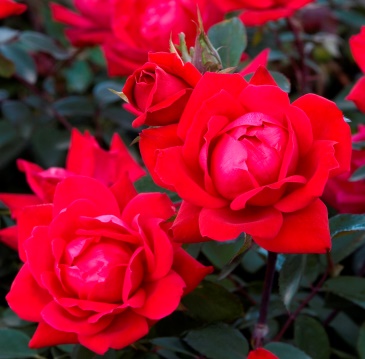 ДУБЛЬ НОК АУТЦветок насыщенно-пунцовый, с высоким центром, 23-27 лепестков, диаметр цветка 8-9 см, обладает легким ароматом. Цветы не выгорают в жару. Куст густой, ветвистый, округлый, лист зеленый с бронзовым оттенком, кожистый, глянцевый. Сорт чисто отцветает, цветки около двух недель держатся на кусте. Высота стебля до 110 см. Морозостойкий сорт до -35°С без укрытия.200001500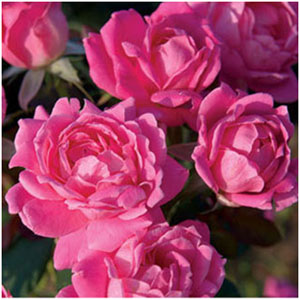 ДУБЛЬ ПИНК НОКАУТЦветки диаметром 8-9 см, полумахровые 15-18 лепестков, самоочищающиеся, в соцветиях. Аромат лёгкий пряный. Цветки классической формы цветут с ранней весны до первых заморозков. Это растение обладает превосходной устойчивостью к засухе. Листва некрупная, матовая, светло-зелёная, полностью устойчивая к чёрной пятнистости и мучнистой росе. Куст высотой до 90 см. Морозостойкий сорт до -35°С без укрытия.120001500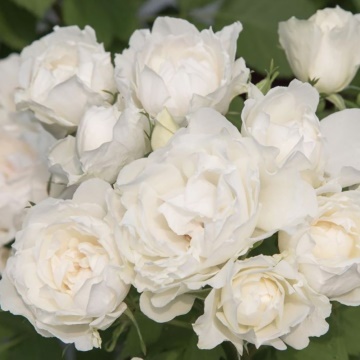 ДУБЛЬ УАЙТ НОК АУТРоза обладает превосходной зимостойкостью, устойчивостью к болезням и непрерывным и обильным цветением. Цветок белый с жемчужно-розовым оттенком, чашевидный, махровый, имеет 45-50 лепестков, диаметр цветка 6 – 8 см. Растение компактное, густое, высота 40 – 60 см, лист зеленый, полуглянцевый, плотный. Имеет 10 наград. Морозостойкий сорт до -35°С без укрытия..50001700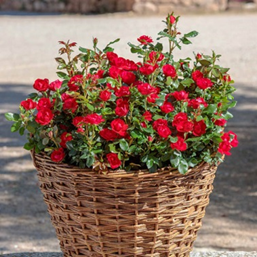 ЗЕПЕТИПостоянно цветущая с мая-июня до заморозков, эта бесстрашная маленькая мини-кустовая роза обладает отличной устойчивостью к болезням и морозам. Листва здоровая, темно-зеленая и почти вечнозеленая в мягкую зиму. Махровые цветки собраны в соцветия из 2-5 цветков, розы располагают свои 10-12 лепестков красивого насыщенного карминно-красного цвета. Цвета темно - красный, кармин остаются стабильными до появления новых цветов. Роза образует плотный, компактный карликовый кустарник высотой примерно 30-40 см.30001800Плетистые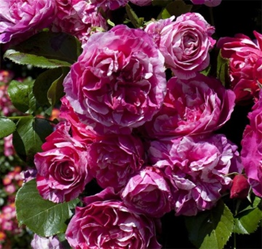 ИНЕС САСТРПлетистая роза с соцветиями от 6 до 15 цветков, очень крупных, сильно махровых до 100 лепестков, оригинального цвета - насыщенно-розовый с бело-кремовыми штрихами. Аромат интенсивный, запах яблока и скошенной травы. Куст высотой около 250 см с темно-зелеными, глянцевыми листьями среднего размера. Устойчивость к заболеваниям очень высокая, хорошо переносит жаркое лето, морозостойкий сорт.2002500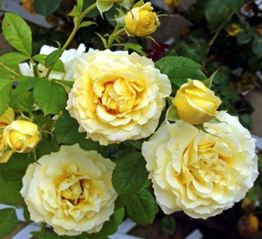 СЕРАНО ДЕ БЕРЖЕРАКСливочно-лимонная кружевная крупная роза с 90-100 лепестками, в старинном стиле диаметром 12-14 см, с очень интересным ароматом с нотками зеленого чая, лимона и фруктов. Цветки появляются одиночно или в небольших кистях до 3 штук. Долго держатся, невосприимчивы к дождю и жаре. Цветение очень обильное, повторяется несколько раз в сезон. Чрезвычайно высокая устойчивость к морозам и неблагоприятным погодным условиям. Хорошая устойчивость к болезням. Высота куста достигает 250 см, листва очень густая, блестящая и сочно зеленая, побеги колючие.1502500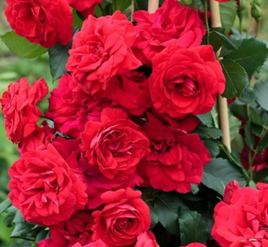 НЕГРЕСКОЯрко красные махровые розы Negresco имеют чашевидную форму, и 35 - 38 лепестков. Эти цветки хороши на всех стадиях роспуска, но когда цветки распускаются полностью, они особенно притягательны благодаря своим крупным размерам 11-13 см в диаметре и насыщенному аромату с ярко выраженными нотками яблока. Сорт обильно цветет даже в холодном климате. Сорт не только здоровый, но и мощный, высота растения 250 см прямостоячая, не требует подпорки, лист маленький, зеленый, глянцевый, плотный. Сильная устойчивость к мучнистой росе и черной пятнистости. Хорошая устойчивость к дождю. 4002500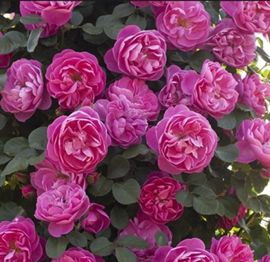 АЛЛЕГРОЦветки крупные, махровые, чашевидной формы в старинном стиле, диаметром 8 см, окрашены в яркий цвет фуксии. Цветёт небольшими соцветиями, что делает и без того густой куст с яркой глянцевой листвой ещё более пышным. Повторное цветение обычно не слишком интенсивное, но цветки распускаются до глубокой осени. Количество лепестков: 100 шт. Высота: 250 см.1002500